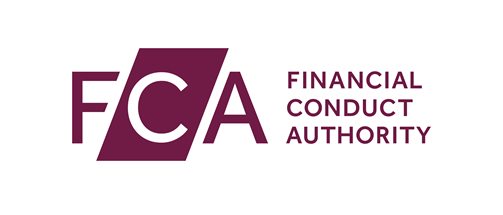 Data Reporting Services Provider Notification form for temporary deemed authorisation to provide a data reporting service under The Data Reporting Services Regulations 2017
Full legal name of entity Legal Entity Identifier Is the entity established in an EEA state other than the United Kingdom?	NoAn entity must be established in an EEA member state immediately before exit day. Please contact mrt@fca.org.uk to discuss this notification.	YesContinue to 1.2 (a) Entity’s address (principal place of business)		(b) Name of the entity’s Home Competent Authority (CA) Please confirm the date of the entity’s establishment (dd/mm/yyyy)  Is the entity authorised by its Home CA (specified in 1.2(b) above) in accordance with Title V of MiFID or permitted to provide a data reporting service in accordance with Article 59.2 of that directive?	NoAn entity must be authorised (or, in the case of market operators of trading venues verified) by their Home CA to provide a data reporting service, immediately prior to exit day. Please contact mrt@fca.org.uk to discuss this notification.	YesContinue to 1.5Please confirm the type of data reporting service the entity has been authorised to provide by its Home CA	Approved reporting mechanism 	Approved publication arrangement 	Consolidated tape provider   Please confirm the date the entity was authorised or verified by its Home CA to provide the data reporting service(s) specified in 1.5 (dd/mm/yyyy)Contact for this notification   Contact details of the person we will get in touch with about this notificationThis must be a member of the management body of the data reporting services provider.  Is the entity party to any pending judicial, administrative arbitration or any other litigation proceedings? Particularly, in regard to tax and insolvency matters and where significant financial or reputational costs may be incurred, or any non-pending proceedings, that may still have any material impact on data reporting service costs.	No	Yes	Give details belowFirst time connectivity to MDP systemEEA DRSPs providing a data reporting service in the UK that requires connecting to our system for the first time under the temporary authorisation regime will need to on-board to our MDP system and pay the applicable fee.Existing connectivity to MDP system and additional market data typeEEA DRSPs that have on-boarded to our MDP system currently providing one data reporting service in the UK will need to conformance test if they are going to provide an additional data reporting service and submit a new market data type, and pay the applicable fee.Existing connectivity to MDP system and no additional market data typeEEA DRSPs that have on-boarded to our MDP system currently providing one data reporting service in the UK and not seeking to provide an additional data reporting service do not have any further connectivity requirements to the MDP system.	2.1 	Please confirm the type of data reporting service the entity is seeking to provide under the deemed authorisation regime in the UK:	Approved reporting mechanism 	Approved publication arrangement 	Consolidated tape provider 	2.2	Is the entity currently providing a data reporting service in the UK ? 	NoContinue to 2.5	YesContinue to 2.3 	2.3 	Please indicate which data reporting service the entity currently provides in the UK:	Approved reporting mechanism 	Approved publication arrangement 	Consolidated tape provider	2.4	Has the entity established connectivity to our MDP system for all the data reporting service(s) indicated in 2.3? 	YesContinue to Section 3	NoPlease indicate below which data reporting service the entity has not established connectivity to the MDP system: Approved reporting mechanism  Approved publication arrangement  Consolidated tape provider	2.5	Has the entity started the MDP on-boarding process?	No 	Yes	 Please note an entity that submits a valid notification, will only be able to provide a service in the UK once it has demonstrated conformance with our technical specification and successfully on-boarded to the FCA’s MDP system. Organisational chart	3.1	You must attach a current organisational chart for the entity.	AttachedMembers of the management body	3.2	You must attach a complete current list of members of the management body.If you notify your Home CA of any changes to the membership of the management body, you must also submit a copy of the notification to the FCA. 	AttachedDeclaration
WarningKnowingly or recklessly giving the FCA information which is false or misleading in material particular may be an offence under Regulation 29 of the Data Reporting Services Regulations 2017. If necessary, appropriate professional advice should be sought before supplying information to us. If any information is inaccurate or incomplete this notification may take longer to be processed. You must notify us immediately of any significant change to the information provided. If you do not, it may take longer to be processed.DeclarationBy submitting this notification form:I confirm that the information in this application is accurate and complete to the best of my knowledge and belief.I am aware that it is an offence to knowingly or recklessly give the FCA information that is false or misleading in a material particular.I authorise the FCA to make such enquiries and seek such further information as it thinks appropriate in the course of verifying the information given in this form, including (if appropriate) requesting further information or documents from the notifier and/or making relevant enquiries with third parties.I will notify the FCA immediately if there is a significant change to the information given in this notification.  	Tick here to confirm you have read and understood this declaration.Date (dd/mm/yyyy)1General informationInformation needed to identify if the entity satisfies the deemed authorisation requirements under condition 12A of the Data Reporting Services Regulations 2017. AddressContact person Email addressPhone number////TitleFirst name(s)SurnameJob titlePrincipal place of business PostcodePhone number (including STD code)Mobile number (optional)Email address2Data reporting service and connectivity to the FCA Use this section to provide information on the data reporting service the entity is seeking to provide in the UK and connectivity requirements to the Market Data Processor (MDP) system. 3Information on the entity4Declaration and signaturesName of signatory Position of signatorySignature//